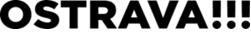 Pokyny městským obvodům k podání závěrečného vyúčtování transferů v oblasti prevence kriminality za rok 2021Příjemci transferů jsou povinni poskytovateli předložit závěrečné vyúčtování transferu obsahující všechny příslušné formuláře a kopie dokladů v termínu nejpozději do 10.12.2021. Formuláře jsou zveřejněny na www stránkách města Ostravy, v sekci Dotace/Prevence kriminality - transfery/Informace pro příjemce.Příjemce musí doložit kompletně vyplněný a podepsaný formulář č. 1 obsahující Závěrečnou zprávu, Personální obsazení projektu, Rozpočet projektu, Finanční zdroje projektu a Přehled o čerpání transferu a v případě nevyčerpání celé výše transferu také formulář č. 2 - Oznámení o nevyčerpání peněžních prostředků transferu.Upozornění: Pokud byl projekt realizován městským obvodem prostřednictvím třetí osoby, např. příspěvkové organizace městského obvodu, předkládá městský obvod pouze závěrečnou zprávu o realizaci projektu s čestným prohlášením statutárního zástupce obvodu o provedení a výsledku veřejnosprávní kontroly dle zákona č. 320/2001 Sb., o finanční kontrole ve veřejné správě a o změně některých zákonů (zákon o finanční kontrole), ve znění pozdějších předpisů.Závěrečné finanční vyúčtování v tištěné podobě se předkládá v uzavřené obálce označené nápisem „Neotevírat“ s názvem projektu, číslem smlouvy a názvem/zkratkou dotační oblasti.Příjemce je povinen předložit formuláře:ZÁVĚREČNÁ ZPRÁVA O REALIZACI PROJEKTUSoučástí zprávy je čestné prohlášení osoby oprávněné jednat za příjemce o úplnosti, správnosti a pravdivosti závěrečného vyúčtování (viz. Formulář č.1 – list č.1 Závěrečná zpráva).PERSONÁLNÍ OBSAZENÍ PROJEKTUDo formuláře uveďte jména pracovníků, jejich pozici, sjednaný rozsah pracovní doby/úvazek, skutečnou dobu trvání pracovního poměru v období realizace projektu, zdravotní pojišťovnu, u které je zaměstnanec pojištěn (viz. Formulář č.1 – list č.2 Personální obsazení).ROZPOČET PROJEKTUDo formuláře uveďte celkové výdaje spojené s realizací projektu a výši výdajů hrazených z transferu SMO – kofinancování je dopočítáno automaticky vzorcem (viz. Formulář č.1 – list č.3 Rozpočet).FINANČNÍ ZDROJE PROJEKTUUveďte všechny zdroje, které byly při realizaci projektu využity, popř. je blíže specifikujte v popisu (viz. Formulář č.1 – list č. 4 Zdroje).PŘEHLED O ČERPÁNÍ TRANSFERUDo formuláře zapisujte účetní doklady chronologicky od začátku roku. Ve fyzické podobě nám následně doložte kopie dokladů vztahující se k projektu pouze do výše poskytnutého transferu (viz. Formulář č.1 – list č.5 Přehled čerpání).TABULKY UVEDENÉ V BODECH 1-5 JSOU SOUČÁSTÍ FORMULÁŘE č. 1 (viz.   jednotlivé listy)OZNÁMENÍ O VRÁCENÍ NEVYČERPANÝCH PENĚŽNÍCH PROSTŘEDKŮ NA ÚČET POSKYTOVATELE TRANSFERU (Formulář č. 2)V případě nevyčerpání celé výše transferu slouží tento formulář jako avízo vratky nevyčerpaných peněžních prostředků transferu. Vyplněný formulář zašlete na e-mailovou adresu: zgardelkova@ostrava.cz (tel. 599 443 224) a dsterbova@ostrava.cz (tel. 599 443 811).Případné vratky budou řešeny v rámci finančního vypořádání.Veškeré vyplněné formuláře je nutné opatřit jménem zpracovatele, uvést jeho telefonický kontakt, jméno a podpis statutárního zástupce, včetně razítka a data.KOPIE VŠECH ÚČETNÍCH DOKLADŮ, KTERÉ SE VZTAHUJÍ K ČERPÁNÍ TRANSFERUVšechny předkládané doklady (mimo paragonů apod.) musí být vystaveny na příjemce transferu.Veškeré originály dokladů vztahující se k čerpání transferu označit razítkem (případně ručně) textem "Financováno z rozpočtu statutárního města Ostravy" včetně uvedení výše částky hrazené z transferu v Kč u daného dokladu. Teprve po řádném označení na originálech dokladů vyhotovovat jejich kopie, z důvodu úspory preferujeme oboustranné kopie dokladů. Kopie dokladů budou očíslovány a seřazeny chronologicky dle PŘEHLEDU O ČERPÁNÍ TRANSFERU, budou čitelné, úplné, musí z nich být zřejmý obsah.K závěrečnému vyúčtování transferu je nutno předložit veškeré kopie dokladů vztahujících se k čerpání:kopie objednávek, smluv, faktur a paragonů, včetně dokladů o jejich úhradě (výdajové pokladní doklady, výpisy z bankovního účtu) a jiné doklady, které se vztahují k použití transferu. Na kopiích bankovních výpisů vyznačit zřetelně částky hrazené z transferů,mzdové náklady a zákonné soc. a zdrav. pojištění – pokud jsou součástí vyúčtování také mzdové náklady, je nezbytné doložit pracovní smlouvy a roční mzdové listy zaměstnanců, tabulkový přehled těchto nákladů dle zaměstnanců v jednotlivých měsících, doklad o způsobu vyplacení (výdajový podkladní doklad, výpis z bankovního účtu) včetně dohod zaměstnanců o zasílání mzdy na osobní účet s uvedením jeho čísla (na kopiích bankovních výpisů zřetelně vyznačte částky hrazené z transferu),dohody o pracích konaných mimo pracovní poměr (DPP, DPČ) – je nezbytné doložit uzavřené platné DPP a DPČ, přehled těchto nákladů dle zaměstnanců v jednotlivých měsících (výstup z účetního programu), výkazy práce a doklad o způsobu vyplacení (výdajový pokladní doklad, výpis z bankovního účtu) včetně dohod zaměstnanců o zasílání odměny na osobní účet s uvedením jeho čísla (pokud toto není obsaženo v dohodách), na kopiích bankovních výpisů opět částky hrazené z transferu zřetelně vyznačit,Městské obvody, kterým zpracovává osobní náklady MMO, doloží pouze výplatní lístky s potvrzením mzdové účetní o zaslání na účet zaměstnance.pořádání akcí - k účetním dokladům např. při organizování sportovních, zájmových akcí, besídek apod. doložit jmenný seznam, příp. anonymizovaný seznam účastníků aktivit včetně obecného určení trvalého bydliště (obec, městský obvod),cestovné - u vyúčtování nákladů na cestovné doložit řádně vyplněné cestovní příkazy,náklady na telekomunikační služby - při čerpání transferu k úhradě nákladů na telekomunikační služby je nutné doložit fakturaci příslušného operátora – faktura za telekomunikační služby musí být vystavena na sídlo příjemce transferu.